Har du frågor om hur du fyller i blanketten? Kontakta OneMeds kundservice, 0770-11 11 15 eller kundservice@onemed.com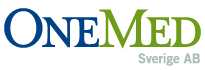 KundserviceSaltviksvägen 11871 54 HärnösandTel: 0770-11 11 15Fax: 0771-41 41 10Blanketten fylls i och faxas till: 0771-41 41 10Eller maila till: kundservice@onemed.com Anmälan för avrop – privat vårdgivareUppgifter samordnare:	 *Datum: *Namn: *Telefonnummer: *E-postadress: *= Obligatoriska fält.
Ofullständigt i fylld blankett kommer att returneras.3PL SKL Kommentus Bristvaror___________________________________________________   Tyresö Kommun______________________________________________________________________________________________________Avtal:3PL SKL Kommentus Bristvaror___________________________________________________   Tyresö Kommun______________________________________________________________________________________________________Kommun:Orgnr:3PL SKL Kommentus Bristvaror___________________________________________________   Tyresö Kommun______________________________________________________________________________________________________3PL SKL Kommentus Bristvaror___________________________________________________   Tyresö Kommun______________________________________________________________________________________________________3PL SKL Kommentus Bristvaror___________________________________________________   Tyresö Kommun______________________________________________________________________________________________________FakturaadressPrivat vårdgivareFaktura ref.nrBox/gatuadress10654 StockholmLeveransadress*Privat vårdgivarec/o adress*Gatuadress (EJ box)Postnummer och ort*Telefonnummer/ faxnr*E-postadress